Congratulations Graduates of 2024!!  This booklet will help provide some of the most important information regarding graduation and graduation events this year.  To stay current on all event updates, please be sure you join the Rick Hansen Grad 2024 Teams - Home.Grad ChecklistSeptemberGrad survey – Sept. 14, 2023Grad cruise – Sept. 21, 2023Grad wear orders due – Sept. 29, 2023OctoberSession 1: Grad assessments – Oct. 30-Nov. 3, 2023 (Literacy and Numeracy)JanuaryGrad photos Jan 18-24, 2024Session 2: Grad assessments - Jan. 22-26, 2023 (Literacy and Numeracy)PSI applicationsFebruaryGrad breakfast – Feb. 6, 2024Grad photo retakes Feb. 16, 2024Triple check your DVF- are you meeting grad requirements?Complete PSI selection formComplete Abbotsford Community Foundation Scholarship ApplicationsApplication deadline for some major universities Yearbook quotes due to Mr. MunroMarchAprilAll outstanding fee, textbooks, etc. paid in order to participate in grad eventsSession 3: Grad assessments - April 15-19, 2024 (Literacy and Numeracy)Dry Grad – April 19, 2024 (RHSS and Castle Fun Park)MayStudents enrolled in courses outside of RHSS must be 80% complete by May 1 to take part in convocationProm guest forms availableStage Crossing quotes due to admin.Voting for valedictorian, etc.JuneDeadline for submitting prom guest applications due to admin.Grad Gown pick up in LLC TBAGrad Convocation rehearsal TBAGrad Convocation: Wednesday, June 18, 2024Book a prom banquet table with 10 friendsFinal session: Grad assessment -: June 10-14, 2024Torchlight parade (RHSS) - June 24, 2024Prom dinner and dance (Swan-e-Set) - June 24, 2024PSI deadlineGrad ExpectationsIn order to participate in grad activities including Grad Cruise, prom, and other activities, grade 12 students must demonstrate good conduct, school attendance, and be a good example to their classmates. In short, you must be a student in good standing. If a grade 12 student chooses to make a poor decision regarding attendance, drugs, alcohol, or other serious conduct, the administrations may forfeit their privilege to participate in grad events. Grade 12 students are expected to be leaders at school and set a good example with the choices they make.Sponsor TeachersGrad Info MeetingsThere will be a series of student grad information meetings that will be used to inform the students of important dates and information regarding grad events, completion of necessary forms towards graduation including transcript verification and Abbotsford Foundation Awards.  Graduation RequirementsA BC Certificate of Graduation (Dogwood Diploma) is awarded to students who successfully complete the provincial graduation requirements - Certificates of Graduation - Province of British Columbia (gov.bc.ca). To graduate, students require at least 80 credits total. Of these 80 credits: 52 credits are required from the following:Physical and Health Education 10 (4 credits)Science 10 (4 credits), and a Science 11 or 12 (4 credits)Social Studies 10 (4 credits), and a Social Studies 11 or 12 (4 credits) A Math 10 (4 credits), and a Math 11 or 12 course (4 credits) A Language Arts 10, 11, and 12 (4 credits required at each Grade, 12 credits total)An Arts Education 10, 11, or 12 and/or an Applied Design, Skills, and Technologies 10, 11, or 12 (4 credits total)An indigenous-focused grad requirement -  e.g., B.C. First Peoples 12, English First Peoples 12, etc.Indigenous-Focused Graduation Requirement - Province of British Columbia (gov.bc.ca)Career-Life Education 10 (4 credits), and Career-Life Connections 12 (4 credits)At least 28 credits must be elective course creditsAt least 16 credits must be at the Grade 12 level, including a required Language Arts 12 course and the Career-Life Connections course.In addition, students must also complete three Provincial Graduation Assessments: Grade 10 Literacy Assessment. Grade 10 Numeracy Assessment. Grade 12 Literacy Assessment.Grad PhotosGrad photos are separate from the regular school photos and will occur January 18-24, 2024.  Students must have a picture taken here at the school to be on the grad composite and in the yearbook- this is FREE for all students. There is a $50 sitting fee with Vibrant Photos for students who wish to purchase grad picture packages (prices as per Vibrant Photos). Retakes are scheduled for Feb. 16, 2024.Graduation ValedictorianA valedictorian is a representative of the graduating class who speaks on behalf of the graduates at the convocation ceremony. This honour is bestowed on an outstanding representative of the graduating class who:Has attended RHSS for the last two years;Has a high academic standing;Demonstrates Hansen spirit;Has an ability to communicate well;Demonstrates leadership ability;Excels in a variety of curricular and extra curricular activities;Is an overall, “well-rounded” student, a student in good standing.Nominated students will be reviewed by admin. and counselors, who will then present a short list of candidates to grade 12 students for their vote. Yearbook QuotesGrads will be able to leave a memorable message of 250 characters or less with your grad photo in the yearbook.  It must be emailed to Mr. Munro before the end of February. To avoid disappointment by having your write up altered and/or refused for the yearbook, please adhere to the following rule:Scholarships, Bursaries, and AwardsOrganizations want to give money to deserving graduates… BUT you must apply.  Some scholarships, bursaries, and awards will be formally presented at the Grad ceremony.  Some ways you can earn money:BC Achievement Scholarship $1250District/Authority Award $1250Abbotsford Community Foundation Awards $500-$3000SSA (secondary School Apprenticeship) University/College Entrance Awards $500-$5000Major Entrance Awards $4000-$40,000Private/corporate Awards $50-$80,000Dogwood District/Authority AwardsApplications are available form your counsellor.  CriteriaThe Dogwood District/Authority Awards will be available to graduates who excel in any of the following areas:Fine Arts (Visual Arts, Dance, Drama, Music)Applied Skills (Business Ed, Technology Ed, Home Economics)Physical Activity (not limited to Physical Education)Second Languages (including Aboriginal Languages)Community ServiceConditions:Must be a Canadian citizen or permanent residentProject based scholarship which requires over 100 hours of work during your grade 12 yearApply by end of October and complete the project in a focus area by May 2023Projects are adjudicated! Final score consists of adjudicated mark, focus mark and grade 12 course marksAbbotsford Community FoundationSelected by: Community Panel (Applications in Counselling Centre)The local community generously provides thousands of dollars to district schools in the way of bursaries and scholarships. The awards have a variety of criteria and qualifications, making them applicable to a wide range of students. For ease of application, all these awards can be accessed by one application form. The application form and the booklet describing the awards will be available online during the first week of FebruaryStudents apply for these in February submitting Application letter, reference letters, and statement of gradesFunds provided by Abbotsford businesses, estates, community service organizations, etc.Hansen students are typically collectively awarded $30,000.00 as a grad classAbbotsford Community Foundation Donors choose recipientsAwards vary from $500 - $3,000Awards are presented at the Grad CeremonySecondary School Apprentice ScholarshipsTo address the shortage of skilled trades people in BC, any student working summers or part-time in the trades can register to become a Secondary School Apprentice and earn up to 16 high school graduation credits for 480 hours of work. SSA students are eligible for a $1000.00 scholarship if they graduate with a C+ average in their Gr. 12 courses and report a total of 900 hours of work by December 30th of their graduation year. See the Career counsellor for more information.Grad EventsA student may participate in the ceremonies and other activities only once. Students enrolled in courses outside of Hansen that are required for graduation must be 80% complete to be eligible to take part in the ceremony. Students may participate in the graduation ceremonies only if they are taking a course of studies satisfying provincial graduation requirements by May 1st. Hansen students are responsible for understanding the school’s policies regarding participation in graduation and graduation activities, including the School Leaving Ceremony and/or the school sponsored year-end grad activities.  A student may participate if s/he meets one of the requirements explained below.As of mid-February of the current school year, the student must be eligible to meet all Ministry of Education Graduation Requirements by the end of the second semester, based on courses already successfully completed and/or courses currently scheduled at Hansen. If students are expecting to meet graduation requirements through courses completed at other accredited BC institutions, they may be considered for re-assignment to grade 12. To be reinstated students must:submit documented proof of registration and successful course completion from an approved educational institution other than Hansen, AVS, night school etc.) directly to their counsellor for evaluation and approval, AND for COURSES IN PROGRESS, arrange an appointment with Mrs. Webster in May. At this meeting, students must present a progress report from their course teacher indicating the amount of the course curriculum that the student has completed and the student’s current % grade.  Admin will use this information to determine if a student is making good progress toward meeting graduation requirements.A student designated in a Ministry of Education Special Education program who would not otherwise qualify may be considered. The student, parent, and case manager will meet to discuss inclusion in graduation activities during the intended year of graduation. Students who choose this option MAY be eligible to return to Hansen or an alternate grade 13 district program the following year, in consultation with the case manager and parent. If an agreement cannot be reached, the principal will make the final decision.In special circumstances, a student who would not otherwise qualify may be considered if s/he has reached the age of 19 before the end of June of the current school year.IN ADDITIONA student who completes graduation requirements at the end of SemesterOne is eligible to take part in the activities noted above ONLY in the Semester Two immediately following. (i.e. June of that school year)It is the sole responsibility of all students (especially those who leave Hansen in January) to stay informed of all grad-related deadlines and activities.The school administration reserves the right to deny a student inclusion in any or all the events noted above for disciplinary infractions (e.g., grad-related activities causing property damage or reflecting negatively on the reputation of the school, poor attendance, poor classroom performance etc.).Students and parents have the right to appeal all decisions resulting from this policy to the Principal. The appeal must be in writing.The activities noted above are school-sponsored and are celebrations only. They do not indicate that B.C. Ministry of Education Graduation Requirements have been completed.Grad Convocation RehearsalStudents who are participating in the Grad Ceremony are required to attend a rehearsal after school a few days before the ceremony (specific date TBA).  Students must find their own rides to the venue and attendance is mandatory.  At the rehearsal, students will practice where to line up, what line to be in, and who to stand beside.  All students must be present to learn the procedure for crossing the stage. Stage Crossing QuotesAs students walk across the stage during convocation, a student-written message will be read. Typically, this is a special acknowledgement to loved ones and/or friends, or a plan for the future, or a fun message. Like the yearbook quote, this is a formal event, and as such, language and messaging must be appropriate to the event; no mention of drugs, alcohol, lewd behaviour or obscene language. Grads will complete their 30 words or less quote on an online form starting in March.  This will be read and approved by admin.Grad ConvocationThis is a formal ceremony sponsored by the staff and administration of Hansen for parents and the community. Only if you qualify to graduate, you may participate in convocation. If you are not sure if you have completed the requirements, please see your counselor.Date: June 18, 2024Time: 6:00 pmPlace: Abbotsford Pentecostal AssemblyParking: freeThings to know about convocation night:If you want to take pictures, arrive early and take the pictures with your family before the ceremony.Each Grad will be given a professional photograph of themselves on the stage by Vibrant Photography.Graduation is a formal affair. Out of respect for everyone in attendance, during the ceremony, air horns and other loud instruments are strictly prohibited. Please refrain from whistling, yelling or spraying silly string during the presentation of graduates and awards.Come to the ceremony already dressed in your grad gown with clothes underneath. (We suggest black dress pants, white dress shirt and black dress shoes, skirts, dresses, or pants with black dress shoes). All guests (including children 2 years and older) need a ticket to attend convocation. If you have guests that need wheelchair seating, please contact administration. We do not recommend bringing babies and small children as it is a long ceremony.Grad gowns will be available for pick up the week of Grad. Exact dates TBA. Students can keep their cap/gown, so you will have lots of time for photographs before and following Convocation. All outstanding school fees must be paid before gowns are given to students.Convocation TicketsEach grad will receive 4 complimentary tickets. Extra tickets can be purchased in the office for $10.00 each. There is no guarantee we can accommodate all extra ticket requests due to venue seating capacity. You must have paid your graduation fee and all other school fees before picking up your tickets.Ceremony GownsTo cross the stage for this formal ceremony, we need to order you a gown. To do this, you need to fill out an application to graduate which is available on the Grad Teams site. This form will tell us your height (with shoes on) which will help us order you the right length gown. School fees must be paid for us to finalize your order in February.  Grad gowns will be available for pick up the week of Grad, exact dates TBA.Dry GradDate: 	April 19, 20246:30pm-10:30pm: RHSS (food and games)11:00pm-2:00am: Castle Fun ParkCost: $50.00Dry Grad is a parent run event that often takes place at Castle Fun Park. It runs from 10:00 p.m. to 2:00 a.m. and is an alcohol and drug free event for Hansen Grads only. Students will arrive at Rick Hansen at 6:30 pm and enjoy food and entertainment provided. At 10:30, students will be bussed from Hansen to Castle Fun Park where they will have access to the activities there until 2:00 am. Students are responsible for their own transportation home. Each grade 12 student purchases a ticket that enables them entrance into the event. Once they enter, they do not leave until the event is over. The event provides food, entertainment, activities, and prizes for the students. Torchlight ParadeDate: June 24, 2024Time: 4:00 p.m.Families of students attending Prom are invited to our Torch Light Parade on from 4:00 - 5:30 pm. This is a wonderful opportunity where parents and students can mingle, take some great photos with all the Grads and their families before departing for the Prom.4:00 Red Carpet Arrival (Front Entrance)5:30 Load buses5:45 Buses depart for Prom6:45 Arrival at Swan-e-set7:00 Prom Begins (Dinner & Dance)*PLEASE NOTE: This is an event that is free of drugs and alcohol. Students who come to this event under the influence or in possession of drugs or alcohol will not be admitted or allowed to attend Prom.Prom Guest ApplicationsHansen student sponsors can pick up Prom Guest forms will be available in the office – starting April 22, 2024 - and must submit the completed Prom Guest Application to admin prior to the deadline – May 17, 2024.  After turning in the form and upon approval, the Hansen student will receive the approved guest pass to allow them to purchase a guest ticket.For Guests Currently Attending an Abbotsford School, submit your Prom Guest Application to office who will contact district 34 vice- principals to confirm the information.For Out of District Guests Still Attending a High School, a form must be completed by the guest, signed by their principal/vice principal and faxed to office (604 864 0104) from your guest’s school fax machine. We will not accept mailed or hand delivered forms.Prom is a school aged event. Guests no longer attending high school will be required to pay a $200.00 cash bond at the office which will be reimbursed after the event provided there are no costs incurred by the guest for damages.All guest approvals are per administration discretion. Approved guests will be notified by administration. Deadline for Prom Guest Application May 17, 2024Prom Dinner and DanceDate: June 24, 2024Time: Board busses immediately following Torchlight at 5:30pmTickets on Sale: until May 31, 2024 (cost $125.00 per person)The Prom is a formal event where students get to dress up and spend a very memorable evening together. Grads will share in a beautiful buffet dinner, and then grads will dance the night away! ALL grads and guests are bussed to and from the event. There are no exceptions. You must pay your student and grad fees before you can reserve your table. Prom table sign up happens in June 2024. Get together with 10 friends by writing all the names of the students sitting at your table. If any individual at your table hasn’t paid their school fees, their name will not be added to your table until they have paid their fees. Please check the list of all students owing fees posted outside the office in June 2024.Congratulations Hansen Grads 2024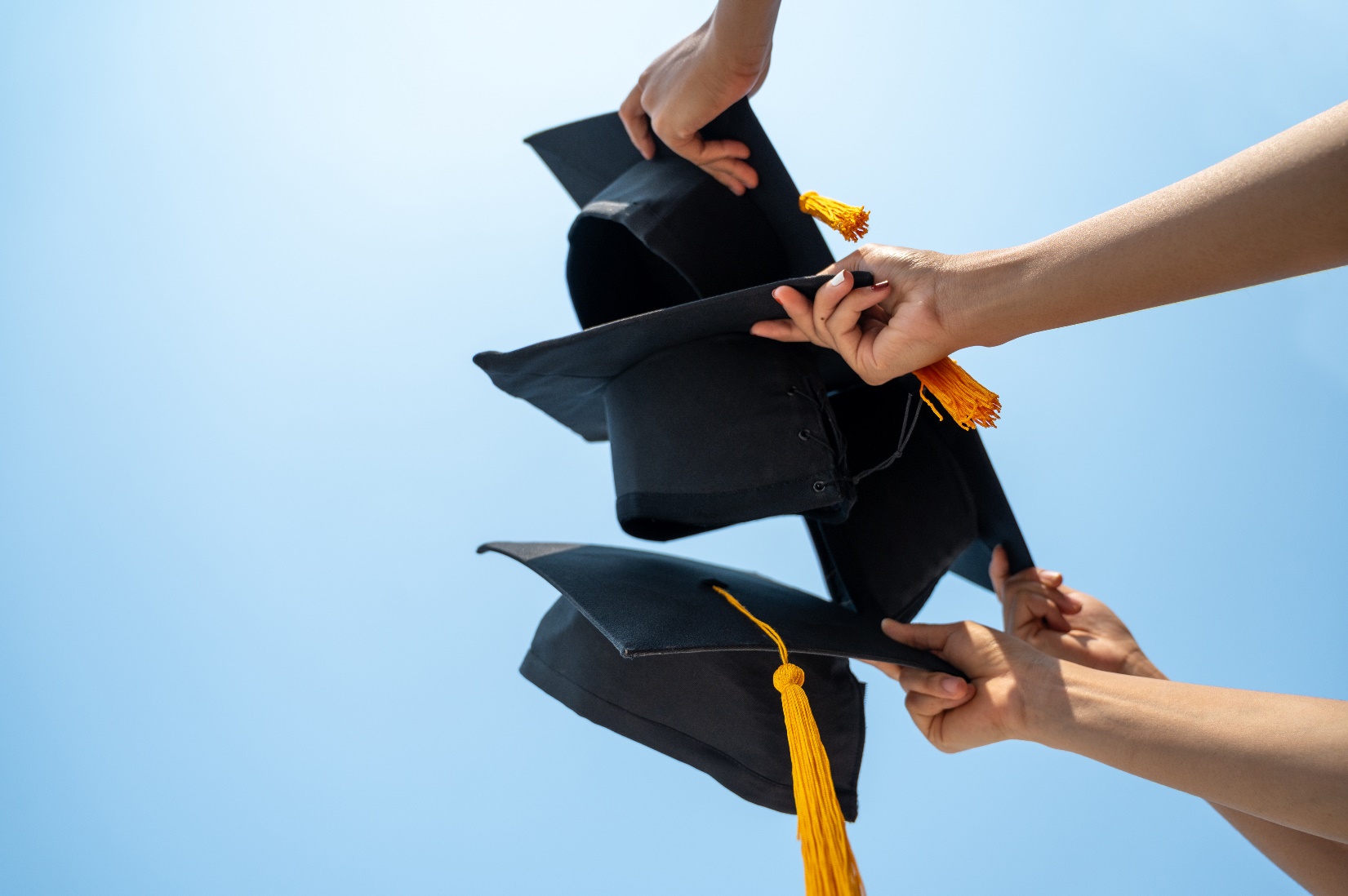 General Grad SponsorsMr. HendricksGrad ConvocationMr. HendricksTorchlight ParadeMrs. ChandProm Dinner and DanceMr. Munro and Mrs. HamiltonDistrict Scholarships, Abbotsford Foundation Bursaries and AwardsMrs. Chand and Mr. HagueGeneral ScholarshipsMr. Bawa, Mrs. Chand and Mr. HagueYearbookMr. MunroGrad ClothingMr. Hendricks & Mrs. Mangat